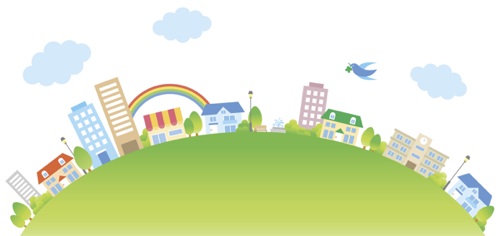 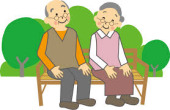 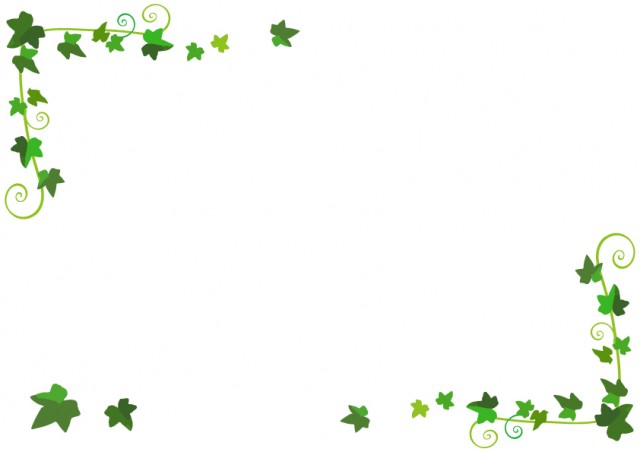 A : 土曜コースB : 平日コース期間令和５年９月2日（土）～１２月９日（土）全１５日間　　令和５年９月7日（木）～１２月１４日（木）全１５日間　　会場豊田市福祉センター豊田市錦町１-１-１　　※各１時間休憩あり 19：15～17：30●開講式9月 2日 (土)●開講式9月  7日 (木)29：30～16：309月　9日 (土)9月 14日 (木)39：30～16：309月16日 (土)9月21日 (木)49：30～16：30９月23日 (土祝)９月28日 (木)59：30～16：309月 30日 (土)10月  5日 (木)69：30～16：30　10月　7日 (土)　10月12日 (木)79：30～16：3010月14日 (土)10月19日 (木)89：30～17：0010月21日 (土)10月26日 (木)99：30～16：3010月28日 (土)11月  2日 (木)109：30～16：3011月  4日 (土)11月  9日 (木)119：30～16：3011月12日 (日)11月16日 (木)129：30～17：3011月18日 (土)11月22日 (水)139：30～16：3011月25日 (土)11月30日 (木)149：30～16：3012月　2日 (土)12月  7日 (木)159：30～15：30●15：30～17：0012月　9日 (土)12月14日 (木)「サービスを利用して自立した生活をおくるとは」講師：とよた市民福祉大学運営委員会　NPO法人ユートピア若宮　理事長  木本 光宣　氏●土曜日コース　12月  9日（土）15：30～17：00●平日コース　　12月 14日（木）15：30～17：00協力：とよた市民福祉大学運営委員会「市内の介護事業所の先輩スタッフからの15分PR」～職員の働き方や事業所の思いなどが直接聞けます！～協力：豊田市介護サービス機関連絡協議会